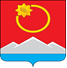 АДМИНИСТРАЦИЯ ТЕНЬКИНСКОГО ГОРОДСКОГО ОКРУГАМАГАДАНСКОЙ ОБЛАСТИП О С Т А Н О В Л Е Н И Е      24.10.2019 № 290-па                 п. Усть-ОмчугО внесении изменений в постановление администрации Тенькинского района Магаданской области от 26 сентября 2013 года № 355-па «Об утверждении муниципальной программы «Содействие населению Тенькинского района в переселении по Магаданской области» 	С целью приведения постановления администрации Тенькинского района Магаданской области от 26 сентября 2013 года № 355-па «Об утверждении муниципальной программы «Содействие населению Тенькинского района в переселении по Магаданской области» в соответствие с постановлением администрации Магаданской области от 12 декабря 2013 года № 1256-па «Об утверждении государственной программы Магаданской области «Обеспечение качественными жилищно-коммунальными услугами и комфортными условиями проживания населения Магаданской области» (в редакции постановления от 02 сентября 2019 года) администрация Тенькинского городского округа Магаданской области п о с т а н о в л я е т:	1. Внести в постановление администрации Тенькинского района Магаданской области от 26 сентября 2013 года № 355-па «Об утверждении муниципальной программы «Содействие населению Тенькинского района в переселении по Магаданской области» следующие изменения:- по всему тексту и в наименовании постановления слова «администрации Тенькинского района» заменить на «администрации Тенькинского городского округа» в соответствующем падеже;- преамбулу изложить в следующей редакции: 	«В соответствии с постановлением администрации Магаданской области от 12 декабря 2013 года № 1256-па «Об утверждении государственной программы Магаданской области «Обеспечение качественными жилищно-коммунальными услугами и комфортными условиями проживания населения Магаданской области» администрация Тенькинского городского округа Магаданской области постановляет»;	- в позиции «Сроки и этапы реализации муниципальной программы» слова  2013-2020 годы заменить словами 2013-2021 годы;	- приложение № 1 «Система программных мероприятий муниципальной программы «Содействие населению Тенькинского района в переселении по Магаданской области» изложить в редакции согласно приложению № 1 к настоящему постановлению;	- приложение № 2 «Важнейшие целевые показатели и индикаторы муниципальной программы «Содействие населению Тенькинского района в переселении по Магаданской области» изложить в редакции согласно приложению № 2 к настоящему постановлению;	- приложение № 3 «Ресурсное обеспечение муниципальной программы «Содействие населению Тенькинского района в переселении по Магаданской области» изложить в редакции согласно приложению № 3 к настоящему постановлению;	- приложение № 4 № «План мероприятий муниципальной программы «Содействие населению Тенькинского района в переселении по Магаданской области» изложить в редакции согласно приложению № 4 к настоящему постановлению.2. Контроль за исполнением настоящего постановления оставляю за собой.Глава Тенькинского городского округа                                 	      И. С. БережнойСИСТЕМА ПРОГРАММНЫХ МЕРОПРИЯТИЙ МУНИЦИПАЛЬНОЙ ПРОГРАММЫ«СОДЕЙСТВИЕ НАСЕЛЕНИЮ ТЕНЬКИНСКОГО ГОРОДСКОГО ОКРУГАВ ПЕРЕСЕЛЕНИИ ПО МАГАДАНСКОЙ ОБЛАСТИ»____________________ВАЖНЕЙШИЕ ЦЕЛЕВЫЕ ПОКАЗАТЕЛИ И ИНДИКАТОРЫМУНИЦИПАЛЬНОЙ ПРОГРАММЫ «СОДЕЙСТВИЕ НАСЕЛЕНИЮТЕНЬКИНСКОГО ГОРОДСКОГО ОКРУГА В ПЕРЕСЕЛЕНИИ ПО МАГАДАНСКОЙ ОБЛАСТИ»_____________________________РЕСУРСНОЕ ОБЕСПЕЧЕНИЕМУНИЦИПАЛЬНОЙ ПРОГРАММЫ «СОДЕЙСТВИЕ НАСЕЛЕНИЮТЕНЬКИНСКОГО ГОРОДСКОГО ОКРУГА В ПЕРЕСЕЛЕНИИ ПО МАГАДАНСКОЙ ОБЛАСТИ»______________________________ПЛАН МЕРОПРИЯТИЙ МУНИЦИПАЛЬНОЙ ПРОГРАММЫ«СОДЕЙСТВИЕ НАСЕЛЕНИЮ ТЕНЬКИНСКОГО ГОРОДСКОГО ОКРУГАВ ПЕРЕСЕЛЕНИИ ПО МАГАДАНСКОЙ ОБЛАСТИ»____________________________Приложение № 1к муниципальной программе«Содействие населению Тенькинского городского округа в переселении по Магаданской области»№ п/пНаименование мероприятияИсполни-тельСрок реализа-цииСтоимость мероприятия, млн руб.Стоимость мероприятия, млн руб.Стоимость мероприятия, млн руб.Стоимость мероприятия, млн руб.Стоимость мероприятия, млн руб.Стоимость мероприятия, млн руб.Стоимость мероприятия, млн руб.Стоимость мероприятия, млн руб.Стоимость мероприятия, млн руб.Стоимость мероприятия, млн руб.Источник финансирования№ п/пНаименование мероприятияИсполни-тельСрок реализа-циивсегов т.ч. по годамв т.ч. по годамв т.ч. по годамв т.ч. по годамв т.ч. по годамв т.ч. по годамв т.ч. по годамв т.ч. по годамв т.ч. по годамИсточник финансирования№ п/пНаименование мероприятияИсполни-тельСрок реализа-циивсего201320142015201620172018201920202021Источник финансирования1234567891011121314151Формирование списка граждан, изъявивших желание сменить место жительстваКЭ, УД2013-2021----------Бюджет МО (текущее финансирование)2Сбор документов с граждан, изъявивших желание сменить место жительства, проживающих в населенных пунктах на межселенной территории (Обо, Кулу, Мой-Уруста, Оротук)УД2013-2021----------Бюджет МО (текущее финансирование)3Формирование бюджетной заявки на выделение субсидииКЭ2013-2021----------Бюджет МО (текущее финансирование)4Выдача свидетельств, подтверждающих предоставление социальных выплат, гражданам, изъявившим желание сменить место жительстваКЭ2013-2021----------Бюджет МО (текущее финансирование)5Предоставление гражданам, изъявившим желание сменить место жительства, социальных выплатКФ2013-202131,7012,2017,35,85,76,04,70,00,00,0Областной бюджет Магаданской областиПриложение № 2к муниципальной программе«Содействие населению Тенькинского городского округа в переселении по Магаданской области»№ п/пНаименование показателей и индикаторовЕд-ца изм-яЗначения показателей и индикаторов по годамЗначения показателей и индикаторов по годамЗначения показателей и индикаторов по годамЗначения показателей и индикаторов по годамЗначения показателей и индикаторов по годамЗначения показателей и индикаторов по годамЗначения показателей и индикаторов по годамЗначения показателей и индикаторов по годамЗначения показателей и индикаторов по годамЗначения показателей и индикаторов по годам№ п/пНаименование показателей и индикаторовЕд-ца изм-яБазовый год201320142015201620172018201920202021123456789101112131Количество переселенных гражданчел.х08544350-2Количество переселенных семейед.х06444350-3Количество полностью расселенных неблагоприятных населенных пунктовед.х030001000Приложение № 3к муниципальной программе«Содействие населению Тенькинского городскогоокруга в переселении по Магаданской области»Год реализации программыСтоимость мероприятий, млн руб.Объем финансирования, млн руб.Объем финансирования, млн руб.Объем финансирования, млн руб.Объем финансирования, млн руб.Год реализации программыСтоимость мероприятий, млн руб.всегов том числе по источникам финансированияв том числе по источникам финансированияв том числе по источникам финансированияГод реализации программыСтоимость мероприятий, млн руб.всегоМестный бюджетИные источники, в том числеИные источники, в том числеГод реализации программыСтоимость мероприятий, млн руб.всегоМестный бюджетобластной бюджетвнебюджетные источники123456Всего:Всего:65,650,67264,98020130000020141,3831,3830,0211,3620201500000201613,72213,7220,10413,6180201750,31350,3130,31350,0020180,0340,0340,0340020190,10,10,10020200,10,10,10020210,10,10,100Приложение N 4к муниципальной программе«Содействие населению Тенькинского городского округа в переселении по Магаданской области»№ п/пНаименование мероприятияСрок реализации мероприятияСрок реализации мероприятияСрок реализации мероприятияСрок реализации мероприятияСрок реализации мероприятияСрок реализации мероприятияСрок реализации мероприятияСрок реализации мероприятияСрок реализации мероприятияСрок реализации мероприятияСрок реализации мероприятияСрок реализации мероприятияСрок реализации мероприятияСрок реализации мероприятияСрок реализации мероприятияСрок реализации мероприятияСрок реализации мероприятияСрок реализации мероприятияСрок реализации мероприятияСрок реализации мероприятияСрок реализации мероприятияСрок реализации мероприятияСрок реализации мероприятияСрок реализации мероприятияСрок реализации мероприятияСрок реализации мероприятияСрок реализации мероприятияСрок реализации мероприятияСрок реализации мероприятияСрок реализации мероприятияСрок реализации мероприятияСрок реализации мероприятияСрок реализации мероприятияСрок реализации мероприятияСрок реализации мероприятияСрок реализации мероприятияОтвет-ственный исполни-тель№ п/пНаименование мероприятия201320132013201320142014201420142015201520152015201620162016201620172017201720172018201820182018201920192019201920202020202020202021202120212021Ответ-ственный исполни-тель№ п/пНаименование мероприятияI кв-лII кв-лIII кв-лIV кв-лI кв-лII кв-лIII кв-лIV кв-лI кв-лII кв-лIII кв-лIV кв-лI кв-лII кв-лIII кв-лIV кв-лI кв-лII кв-лIII кв-лIV кв-лI кв-лII кв-лIII кв-лIV кв-лI кв-лII кв-лIII кв-лIV кв-лI кв-лII кв-лIII кв-лIV кв-лI кв-лII кв-лIII кв-лIV кв-лОтвет-ственный исполни-тель1234567891011121314151617181920212223242526272829303132333435363738391Формирование списка граждан, изъявивших желание сменить место жительствахххххххххУД2Сбор документов с граждан, изъявивших желание сменить место жительствахххххххххххххххххххххххххххххххххУД3Формирование бюджетной заявки на выделение субсидиихххххххххРуково-дитель КЭ4Выдача свидетельств, подтверждаю-щих предоставление социальных выплат, гражданам, изъявившим желание сменить место жительствахххххххххххххххххххххххххххххххххРуково-дитель КЭ5Предоставление гражданам, изъявившим желание сменить место жительства, социальных выплатхххххххххххххххххххххххххххххххххРуково-дитель КФ